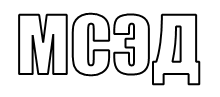 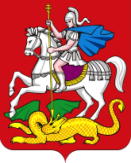 Министерство образования Московской области в дополнение к письму от  30.09.2020 № Исх-17574/16-10  сообщает.В целях информирования участников образовательного процесса рекомендуем до 26.11.2020 актуализировать информацию на официальных сайтах общеобразовательных организациях о порядке приема в 1 класс на 2021-2022 учебные годы (приказ Министерства просвещения Российской Федерации от 02.09.2020 № 458 «Об утверждении Порядка приема на обучение по образовательным программам начального общего, основного общего и среднего общего образования»).Начало приема по закрепленной территории с 1 апреля по 30 июня.Начало приема по незакрепленной территории с 6 июля по 5 сентября.Кроме того, рекомендуем довести  данную информацию до сведения родителей дошкольных образовательных организаций. Работа по корректировке типового административного регламента предоставления услуги по приему в общеобразовательную организацию продолжается. После согласования с заинтересованными ведомствами указанный регламент будет направлен для использования в работе.Первый заместитель министра                                                                          И.М. БронштейнБирюков А.Ю.8-498-602-11-57         МИНИСТЕРСТВО ОБРАЗОВАНИЯ         МОСКОВСКОЙ ОБЛАСТИ          МИНИСТЕРСТВО ОБРАЗОВАНИЯ         МОСКОВСКОЙ ОБЛАСТИ бульвар Строителей,  д. 1, г. Красногорск, Московская область, 143407тел. 8 (498) 602-11-11;  факс 8 (498) 602-09-93                e-mail:  minobr@mosreg.ru________________   № ____________На № ___________ от _____________Руководителям органов местного самоуправления муниципальных образований Московской области,осуществляющих управление  в сфере образования